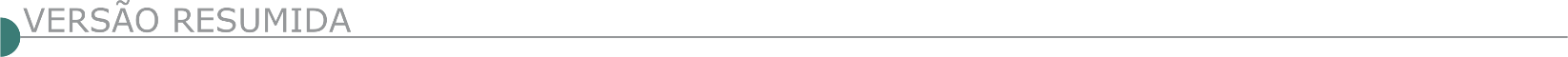 ESTADO DE MINAS GERAISCODAMMA - CONSÓRCIO DE DESENVOLVIMENTO DA ÁREA DOS MUNICÍPIOS DA MICRORREGIÃO DA MANTIQUEIRA - PREGÃO ELETRÔNICO Nº 005/2023Objeto: Prestação de serviços de podas e erradicação de árvores nos municípios consorciados ao CODAMMA, conforme especificações, quantidades e condições constantes no edital, que está disponível em: www.codamma.mg.gov.br, LINK > Editais e Licitações. Data de Abertura: 09/03/2023 às 09:30 horas. Mais informações pelo e-mail: licitacao@codamma.mg.gov.br ou pelo telefone (32) 3332-3177 das 08:00 as 11:00 e de 13:00 as 16:00.CIM JEQUITINHONHA - CONSÓRCIO INTEGRADO MULTIFINALITÁRIO DO VALE DO JEQUITINHONHA - Pregão Eletrônico nº 001/2023 Objeto: Registro de Preços para futura e eventual aquisição de massa asfáltica usinada a quente para aplicação a frio, para atender ao Setor de Obras do CIM Jequitinhonha e os municípios consorciados. Abertura: 13/03/2023 às 09:00hs. O Edital estará disponível para consulta e retirada de cópia no sítio www.licitardigital.com.br e na sede do CIM Jequitinhonha situada a Rua Zeca Bruno, 131 Cazuza, município de Diamantina/MG, no horário de 08:00 às 12:00 horas e das 13:30 as 17:30 horas, de segunda a sexta-feira ou solicitado através do e-mail: licitacimjequi@gmail.com.SERVIÇO SOCIAL DO COMÉRCIO - SESC ADMINISTRAÇÃO REGIONAL DE MINAS GERAIS - CONCORRÊNCIA N° 5/2023Objeto: Execução de obra de construção na unidade SESC Ituiutaba, objetivando a execução da fundação, estrutura metálica e cobertura em telha termoacústica para a área de apoio da pista de mountain bike. O prazo para entrega da proposta é, impreterivelmente, até às 09h00 horas do dia 14/03/2023 data da sessão pública da Concorrência no endereço: Edifício Sede, localizado na Rua Tupinambás, nº 956, Centro, Belo Horizonte/MG, CEP 30120-906. Os interessados em participar dessa licitação poderão obter o edital completo e seus anexos, no site www.sescmg.com.br.PREFEITURA MUNICIPAL DE ALTEROSA - TOMADA DE PREÇOS Nº 1/2023Objeto: Reforma da Avenida da Saudade, desde a base, melhorias na rede de drenagem pluvial, aplicação de massa asfáltica em toda extensão das vias, execução de calçadas e canteiro central, e demais sinalizações na via, às 08:00 horas do dia 15 de março de 2023, na sede do Setor de Compras do Município de Alterosa/MG. Entrega dos Envelopes até às 07:50 horas do dia 15 de Março de 2023. Maiores informações pelo telefone (035) 3294-2545, horário das 08:00 às 16:00 horas.PREFEITURA MUNICIPAL DE BURITIS - CONCORRÊNCIA Nº 1/2023Objeto: Construção de 03 Pontes Sobre os Córregos Extrema, Retiro e Casa Forte Localizadas na Estrada Vicinal BII 060, através da Comissão Permanente de Licitação, sediada à Avenida Bandeirantes, Nº 723 Centro em Buritis - MG, torna público para conhecimento dos interessados, que fará realizar ás 09:00 horas, no dia 29 de março de 2023.PREFEITURA MUNICIPAL DE  BRUMADINHOCONCORRÊNCIA PÚBLICA 14/2022Objeto: Reforma e revitalização de praça na no Bairro José Henriques. Data de abertura: 05/04/2023 as 09:00 horas. Mais informaçoes no site: www.brumadinho.mg.gov.br.TOMADA DE PREÇO Nº 01/2023Objeto: Reforma e ampliação na escola municipal José Josias Araújo. Data de abertura: 15/03/2023 às 09:00 horas. Mais informaçoes no site: www.brumadinho.mg.gov.br.CONCORRÊNCIA PÚBLICA Nº 12/2022Objeto: Reforma e revitalização de praça na comunidade de Eixo Quebrado. Data de abertura: 03/04/2023 às 09:00 horas. Mais informaçoes no site: www.brumadinho.mg.gov.br.CONCORRÊNCIA PÚBLICA Nº 13/2022Objeto: Reforma e revitalização de praça na Padre Michel no Bairro do Jota. Data de abertura: 04/04/2023 às 09:00 horas. Mais informaçoes no site: www.brumadinho.mg.gov.br.CONCORRÊNCIA PÚBLICA Nº 10/2022Objeto: Reforma e revitalização de praça na Rua Henry Karan. Data de abertura: 27/03/2023 às 09:00 horas. Mais informaçoes no site: www.brumadinho.mg.gov.br.PREFEITURA MUNICIPAL DE CONCEIÇÃO DO RIO VERDETOMADA DE PREÇOS Nº 00011/2022Objeto:  Reforma dos fechamentos do Centro Comunitário Infantil Monsenhor José Augusto Alckmin - CCI. Envelopes de documentação e propostas serão recebidos até o dia 14/03/2023, às 09:00 horas. Informações complementares e Edital pelo link: http://transparenciamg.com.br/conceicaodorioverde/cont_pag8_ano2023.asp?pag=70. TOMADA DE PREÇOS Nº 00002/2023Objeto: Construção da UBS T2T, localizada à Rua Plácido Paganelli esquina com a Rua Abraão Rezeck, s/nº. Envelopes de documentação e propostas serão recebidos até o dia 14/03/2023, às 14:00 horas. Informações complementares e Edital pelo link: http://transparenciamg.com.br/conceicaodorioverde/cont_pag8_ano2023.asp?pag=70. PREFEITURA MUNICIPAL DE CONTAGEMRDC PRESENCIAL Nº 003/2023Objeto: Execução de obras de revitalização do pavimento, drenagem superficial e implantação de redes de drenagem em vias – programa asfalto novo II, Contagem/MG, com entrega do envelope de proposta até às 10:00 horas do dia 21 de março de 2023. Os interessados poderão ler e obter o texto integral deste Edital e seus Anexos, inclusive projetos de engenharia, que estarão disponíveis a partir do dia 27 de fevereiro de 2023, pelo site www.contagem.mg.gov.br/licitações, ou na sala da Comissão Permanente de Licitação da Secretaria Municipal de Obras e Serviços Urbanos, situada à rua Madre Margherita Fontanaresa, 432, 3º andar Bairro Eldorado - Contagem/MG, tel.: (0**31) 3391- 9352, de segunda à sexta-feira, no horário de 08h00min às 12h00min e de 13h00min às 17h00min, mediante apresentação de um DVD virgem à Comissão Permanente de Licitação no endereço acima e, ainda, OBRIGATORIAMENTE, informar, por meio de carta, os seguintes dados: razão social ou denominação completa da empresa, CNPJ/MF, endereço completo, telefone e nome da pessoa para contato.CONCORRÊNCIA PÚBLICA Nº 002/202Objeto: Reforma da sede da prefeitura municipal de Contagem – 2ª etapa, obras de acessibilidade e prevenção de combate a incêndios, praça presidente Tancredo Neves, nº 200, bairro Camilo Alves, Contagem/MG, com entrega do envelope de proposta até às 10:00 horas do dia 30 de março de 2023. Os interessados poderão ler e obter o texto integral deste Edital e seus Anexos, inclusive projetos de engenharia, que estarão disponíveis a partir do dia 27 de fevereiro de 2023, pelo site www.contagem.mg.gov.br/licitações, ou na sala da Comissão Permanente de Licitação da Secretaria Municipal de Obras e Serviços Urbanos, situada à rua Madre Margherita Fontanaresa, 432, 3º andar Bairro Eldorado - Contagem/MG, telefone: (031) 3391- 9352, de segunda à sexta-feira, no horário de 08h00min às 12h00min e de 13h00min às 17h00min, mediante apresentação de um DVD virgem à Comissão Permanente de Licitação no endereço acima e, ainda, obrigatoriamente, informar, por meio de carta, os seguintes dados: razão social ou denominação completa da empresa, CNPJ/MF, endereço completo, telefone e nome da pessoa para contato. PREGÃO PRESENCIAL nº 001/2023Objeto: Contratação de empresa para serviços de demolição manual ou mecanizados de imóveis de interesse municipal ou localizados em áreas de risco, inclusive remoção de entulho, município de Contagem/MG, com entrega do envelope de proposta até às 10:00 horas do dia 10 de março de 2023. Os interessados poderão ler e obter o texto integral deste Edital e seus Anexos, que estarão disponíveis a partir do dia 27 de fevereiro de 2023, pelo site www.contagem.mg.gov.br/licitações, ou na sala da Comissão Permanente de Licitação da Secretaria Municipal de Obras e Serviços Urbanos, situada à rua Madre Margherita Fontanaresa, 432, 3º andar Bairro Eldorado - Contagem/MG. Telefone: (031) 3391- 9352, de segunda à sexta-feira, no horário de 08h00min às 12h00min e de 13h00min às 17h00min, mediante apresentação de um DVD virgem à Comissão Permanente de Licitação no endereço acima e, ainda, obrigatoriamente, informar, por meio de carta, os seguintes dados: razão social ou denominação completa da empresa, CNPJ/MF, endereço completo, telefone e nome da pessoa para contato.PREFEITURA MUNICIPAL DE DATASTOMADA DE PREÇO Nº 02/2023Objeto: Execução de obra de pavimentação em bloquetes sextavado e meio fio de concreto com sarjeta em ruas diversas do Município de Datas/MG. Data de Abertura: 20/03/2023. Horário: 09h00min. O Edital está à disposição no site: https://datas.mg.gov.br ou ainda pelo e-mail: licitacoes@datas.mg.gov.br. Informações: (38) 3535-1121. TOMADA DE PREÇO Nº 03/2023Objeto: Realização de recapeamento asfáltico em PMF, em diversas ruas do município de Datas/MG, em atendimento a Secretaria Municipal de Obras. Data de Abertura: 20/03/2023. Horário: 13h00min. O Edital está à disposição no site: https://datas.mg.gov.br ou ainda pelo e-mail: licitacoes@datas.mg.gov.br. Informações: (38) 3535-1121.PREFEITURA MUNICIPAL DE DORES DO INDAIÁ - CONCORRÊNCIA Nº001/2023Objeto: Execução da obra de construção da “Escola Municipal Benjamim Guimarães”, com 9 salas e dois pavimentos, na Rua Emidio Teles Carvalho, s/n, bairro Residencial Indaiá, Dores do Indaiá-MG. Sendo a abertura das propostas marcada para o dia 29/03/2023 às 08:00 horas. Informações podem ser obtidas no setor Licitações à Praça do Rosário, 268, Fone (37) 3551-6256 ou por e-mail licitacao@doresdoindaia.mg.gov.br. PREFEITURA MUNICIPAL DE ELÓI MENDES - PREGÃO ELETRÔNICO Nº 17/2023Objeto: Serviços de limpeza de vias e logradouros, bem como capina manual ou mecânica, limpeza de boca de lobo e serviços de urbanização em diversos logradouros do município, poda educativa e eventual supressão de àrvores para atender às necessidades da Secretaria Municipal de Obras Públicas e Serviços Urbanos, com abertura no dia 08/03/2023 às 14h00min. O Edital está disponível nos sites: www.eloimendes.mg.gov.br e www.portaldecompraspublicas.com.br. Mais informações pelo telefone: (35) 3264-3494.PREFEITURA MUNICIPAL DE ESMERALDAS – REPUBLICAÇÃO - CONCORRÊNCIA Nº 004/2022Objeto: Execução de obras de reforma do Hospital Municipal José Maurício da Silva, ficam definidas as novas datas da licitação conforme a seguir: Recebimento dos envelopesaté as 09h00m do dia 29/03/2023. Abertura dos envelopes: as 09h05min do dia 29/03/2023. O Edital, seus anexos e a referida retificação ao Edital poderão ser obtidos no site www.esmeraldas.mg.gov.br no link >> “Editais e Licitações” ou solicitados pelo e-mail licitacaoesmeraldas@gmail.com em caso de indisponibilidade do sítio eletrônico.PREFEITURA MUNICIPAL DE ITAMBACUI - SAAE - SERVIÇO AUTÔNOMO DE ÁGUA E ESGOTO - ADIAMENTO - PREGÃO ELETRÔNICO Nº 001/2023Objeto: Abertura de valas com escavação mecânica através de retroescavadeira, locação de caminhão pipa com capacidade de 10.000 litros para transporte de água para consumo humano. A sessão, inicialmente marcada para às 14:00 horas, do dia 27/02/2023, fica adiada para às 14 horas, do dia 13 de março de 2023. MOTIVO: correção do aviso de licitação. Os interessados poderão retirar o Edital no site: www.licitardigital.com.br ou www.saaeitambacuri.com.br. Informações complementares poderão ser obtidas através do telefone (33) 3511-1405 ou (33) 984492518. PREFEITURA MUNICIPAL DE JEQUITIBÁ - PREGÃO ELETRÔNICO Nº 3/2023Objeto: Prestação de serviços urbanos de capina manual, pintura de meio fio e roçada manual mecanizada em todo território do Município, torna público aos interessados no dia 10/03/2023 as 09h00min. A íntegra do edital, com todas as exigências, condições e especificações estabelecidas para o processo licitatório, está à disposição dos interessados no setor de licitações da Prefeitura Municipal de jequitibá/MG, situada na Avenida Raimundo Ribeiro da Silva, nº 145 - Centro -Jequitibá/MG, ou no site oficial do município: www.jequitiba.mg.gov.br ou ainda no site de licitações Licitar Digital: www.licitardigital.com.br. Mais informações poderão ser obtidas através do telefone (31) 3717-6222.PREFEITURA MUNICIPAL DE JUIZ DE FORA - CONCORRÊNCIA N.º 005/2022Objeto: Execução das obras de construção do Viaduto Benjamin Constant. Data: 03/04/2023. Hora: 9h30min. Local de obtenção do edital: O Edital completo poderá ser obtido pelos interessados na subsecretaria, em arquivo digital, mediante entrega de um pen-drive, de segunda a sexta-feira, no horário de 14:30 às 17:30 horas ou pelo endereço eletrônico https://www.pjf.mg.gov.br/secretarias/cpl/editais/outras_modalidades/2022/index.php. Edital poderá ainda ser solicitado através do link https://juizdefora.1doc.com.br/b.php?pg=wp/wp&itd=5&iagr=19121. Local de realização do procedimento: Subsecretaria de Licitações e Compras, situada na Av. Brasil, 2001/7º andar, Juiz de Fora – MG.PREGÃO ELETRÔNICO N.º 019/2023Objeto: Execução de guarda-corpo e escadas de acesso à quadra do Ginásio Poliesportivo de Juiz de Fora – Data: 10/03/2023. Hora: 09:00 horas. Local de obtenção do edital: O Edital completo poderá ser obtido pelos interessados, em arquivo digital, mediante entrega de um pen-drive, de segunda a sexta-feira, no horário de 14:30 às 17:30 horas ou pelo endereço eletrônico https://www.pjf.mg.gov.br/secretarias/cpl/editais/pregao_eletronico/2023/index.php ou https://www.portaldecompraspublicas.com.br. Quaisquer dúvidas contactar pelo telefone (32) 3690-8188/8187. Local de realização do procedimento: Subsecretaria de Licitações e Compras, situada na Av. Brasil, 2001/7º andar, Juiz de Fora – MG.PREFEITURA MUNICIPAL DE JURUAIA - CONCORRÊNCIA N.º 003/2023Objeto: Construção de cobertura na quadra poliesportiva do bairro Grama, Zona Rural do município de Juruaia . Realização: 10/04/2023, pela plataforma AMMLicita. Realização da sessão as 08h30min. O edital na íntegra será disponibilizado no site www.juruaia.mg.gov.br para conhecimento dos interessados. Dúvidas poderão ser esclarecidas através do e-mail licitacao@juruaia.mg.gov.br ou pelo telefone (35) 3553-1211.PREFEITURA MUNICIPAL DE LEME DO PRADOTOMADA DE PREÇO N.º 004/2023Objeto: Execução dos serviços de reforma e ampliação da farmácia básica da sede do município de Leme do Prado-MG. Entrega dos envelopes: Até as 08:30 horas do dia 16/03/2023. Aos interessados, demais informações bem como edital completo estará à disposição na sede do Município de Leme do Prado/MG, situada à Av. São Geraldo, 259, Bairro Gabriel Pereira, Link: www.lemedoprado.mg.gov.br/licitacoes ou através dos telefones (33) 3764-8218 - (33) 3764-8000, em horário comercial. TOMADA DE PREÇO N.º 003/2023 Objeto: Execução dos serviços de reforma e ampliação da praça da rua Diamantina no Distrito de Acauã de Minas município de Leme do Prado/MG. Entrega dos envelopes: Até as 08:30 horas do dia 15/03/2023. Aos interessados, demais informações bem como edital completo estará à disposição na sede do Município de Leme do Prado/MG, situada à Av. São Geraldo, 259, Bairro Gabriel Pereira, Link: www.lemedoprado.mg.gov.br/licitacoes ou através dos telefones (33) 3764-8218 - (33) 3764-8000, em horário comercial. PREFEITURA MUNICIPAL DE MINAS NOVASTOMADA DE PREÇOS Nº 010/2023Objeto: Construção de Escola e Quadra na comunidade Pau D’Olinho. Abertura às 08:30 horas do dia 13/03/2023. Mais informações pelo telefonel: (33) 37641252. PREGÃO PRESENCIAL Nº 021/2023Objeto: Prestação de serviços com máquinas pesadas, caminhões e outros. Abertura às 08:30 horas do dia 09/03/2023. Mais informações pelo telefone: (33)37641252. PREFEITURA MUNICIPAL DE MURIAÉ - PREGÃO ELETRÔNICO Nº 038/2023Objeto: Reforma, adequação e ampliação do Mercado do Produtor Municipal. A sessão de licitação será realizada no dia 10/03/2023 às 08:30 horas, por meio da internet, no endereço eletrônico da Bolsa Nacional de Compras – BNC. O edital poderá ser obtido no setor de licitação, situado no Centro Administrativo, Av. Maestro Sansão, 236, 3º andar, Centro, Muriaé – MG e sites https://muriae.mg.gov.br/, bem como, www.bnc.org.br. Mais informações através do telefone (32) 3696.3317.PREFEITURA MUNICIPAL DE NOVA ERATOMADA DE PREÇOS Nº 05/2023Objeto: Pavimentação de via em bloco de concreto sextavado na rua Projetada, nº 30 no bairro Pedra Furada em Nova Era/MG para atender à Secretaria Municipal de Obras e Serviços Urbanos. Data de cadastramento: até dia 14/03/2023. Data de entrega dos envelopes de documentação e proposta: dia 17/03/2023 às 13:30 horas. Editais disponíveis no Departamento de Compras, rua João Pinheiro, nº 91, Bairro Centro ou no site: www.novaera.mg.gov.br. Contatos através do telefone (31) 3861-4204.PREGÃO ELETRÔNICO Nº 09/23Objeto: Execução de serviços de limpeza urbana, compreendendo o fornecimento de equipe padrão para a realização de varrição manual e capina de vias e logradouros públicos, realização de serviços correlatos e complementares aos serviços de limpeza urbana e capina, para atender a secretaria de Obras e Serviços Urbanos. Data: 10/03/2023, às 8:30 horas. Editais disponíveis no site: www.novaera.mg.gov.br ou www.ammlicita.org.br. Departamento de Compras e Licitações: Rua João Pinheiro, 91 – Centro.TOMADA DE PREÇOS Nº 04/2023Objeto: Pavimentação de via em piso de concreto pré-moldado intertravado tipo pavi’s, na Rua Artur de Araújo, Bairro São José em Nova Era/ MG para atender à Secretaria Municipal de Obras e Serviços Urbanos. Data de cadastramento: até dia 13/03/2023. Data de entrega dos envelopes de documentação e proposta: dia 16/03/2023 às 13:30 horas. Editais disponíveis no Departamento de Compras, rua João Pinheiro, nº 91, Bairro Centro ou no site: www.novaera.mg.gov.br. Contatos através do telefone (31) 3861-4204.PREFEITURA MUNICIPAL DE PATROCÍNIOTOMADA DE PREÇOS Nº: 10/2023Objeto: Construção de escola e quadra no Distrito de Silvano. A Prefeitura Municipal de Patrocinio torna público que no dia 21 de março de 2023 às 09:00 horas, no departamento de compras na Praça Olímpio Garcia Brandão, nº 1.452 na cidade de Patrocínio/MG, serão recebidas e abertas a documentação referente ao processo acima especificado. Cópias de Edital e informações complementares serão obtidas junto a Comissão Permanente de Licitação, no endereço acima referido, no e-mail: licitacao@patrocinio.mg.gov.br e no portal do município. TOMADA DE PREÇOS Nº: 11/2023Objeto: Reforma e construção de quadra na Escola Mariana Tavares. A Prefeitura Municipal de Patrocinio torna público que no dia 22 de março de 2023 às 09:00 horas, no departamento de compras na Praça Olímpio Garcia Brandão, nº 1.452 na cidade de Patrocínio/MG, serão recebidas e abertas a documentação referente ao processo acima especificado. Cópias de Edital e informações complementares serão obtidas junto a Comissão Permanente de Licitação, no endereço acima referido, no e-mail: licitacao@patrocinio.mg.gov.br e no portal do município.TOMADA DE PREÇOS Nº: 12/2023Objeto: Reforma e construção de quadra na Escola Municipal Líbia Lassi Lopes. A Prefeitura Municipal de Patrocinio torna público que no dia 23 de março de 2023 às 09:00 horas, no departamento de compras na Praça Olímpio Garcia Brandão, nº 1.452 na cidade de Patrocínio/MG, serão recebidas e abertas a documentação referente ao processo acima especificado. Cópias de Edital e informações complementares serão obtidas junto a Comissão Permanente de Licitação, no endereço acima referido, no e-mail: licitacao@patrocinio.mg.gov.br e no portal do município. TOMADA DE PREÇOS Nº: 13/2023.Objeto: Execução de cobertura, corrimão e guarda-corpos da nova sede da Secretaria Municipal de Saúde, antiga Acarpa. A Prefeitura Municipal de Patrocinio torna público que no dia 20 de março de 2023 às 14:00 horas, no departamento de compras na Praça Olímpio Garcia Brandão, nº 1.452 na cidade de Patrocínio/MG, serão recebidas e abertas a documentação referente ao processo acima especificado. Cópias de Edital e informações complementares serão obtidas junto a Comissão Permanente de Licitação, no endereço acima referido, no e-mail: licitacao@patrocinio.mg.gov.br e no portal do município.PREFEITURA MUNICIPAL DE PEDRALVA - TOMADA DE PREÇO Nº 02/2023Objeto: Construção e ampliação de sinalização da Av. Presidente Tancredo Neves, com a instalação de novos dispositivos de sinalização e operação cata-buracos. Entrega dos envelopes: até às 09h30 do dia 15/03/2023. Abertura da sessão: dia 15/03/2023 às 10:00 horas. PREFEITURA MUNICIPAL DE PIRACEMA - TOMADA DE PREÇOS Nº 2/2023Objeto: Execução de obra de construção do CEM, na Rua Gabriel Passos, S/N, Centro Piracema/MG. As obras incluem o fornecimento de materiais, equipamentos e mão de obra. Abertura da documentação: 10/03/2023, às 09:00 horas, na sede da Prefeitura situada à Praça José Ribeiro de Assis, n.º 42, Centro, Piracema - MG. Aquisição do edital através do site: www.piracema.mg.gov.br e informações através do e-mail licitacao@piracema.mg.gov.br.PREFEITURA MUNICIPAL DE PRATA - TOMADA DE PREÇOS Nº 2/2023Objeto: Execução de obra, serviços de reforma, revitalização de Bem Inventariado Municipal, Igreja Nossa Senhora do Rosário, localizada na Praça Getúlio Vargas nº 51, Bairro Centro, no Município do Prata/MG que fará realizar, na Prefeitura Municipal do Prata, às 08h30min, do dia 14/03/2023. Cópia do Edital poderá ser obtida pelo Portal da Transparência no site www.prata.mg.gov.br. Demais informações a respeito do processo, favor comparecer à Divisão de Licitação da Prefeitura Municipal do Prata, situada à Praça XV de Novembro, nº 35, Bairro Centro, Prata-MG, através do e-mail licitacao@prata.mg.gov.br ou pelo telefone (34) 3431-8705.PREFEITURA MUNICIPAL DE POÇOS DE CALDASPREGÃO PRESENCIAL Nº 002/23Objeto: Execução de serviços de manutenção de vias públicas com execução de reforma e adequação de meio-fio e sarjeta em diversas ruas e trevos no perímetro urbano do Município, fará realizar no dia 14 de março de 2023, às 13:00 horas, na sala de licitações da Secretaria Municipal de Projetos e Obras Públicas. O referido Edital encontra-se à disposição dos interessados no site www.pocosdecaldas.mg.gov.br. PREGÃO PRESENCIAL nº 004/23-SEPOPObjeto: Execução de serviços de manutenção com fornecimento e instalação de alambrados fixados em mourões de concreto em diversos locais do Município, fará realizar no dia 14 de março de 2023, às 15:00 horas, na sala de licitações da Secretaria Municipal de Projetos e Obras Públicas. O referido Edital encontra-se à disposição dos interessados no site www.pocosdecaldas.mg.gov.br.TOMADA DE PREÇOS Nº 005/23Objeto: Execução de obras de reforma e ampliação da Escola Municipal Dona Vitalina Rossi, que torna público que às 13:00 horas do dia 16 de março de 2023, na Secretaria acima citada, situada na rua Senador Salgado Filho, s/nº, Bairro Country Club, realizar-se-á a abertura dos envelopes contendo os documentos de habilitação e proposta. O referido Edital encontra-se à disposição dos interessados no site www.pocosdecaldas.mg.gov.br.TOMADA DE PREÇOS Nº 006/23Objeto: Execução de obras de reforma e adequação da Escola Municipal Dona Mariquinha Brochado, que torna público que às 15:00 horas do dia 16 de março de 2023, situada na rua Senador Salgado Filho, s/nº, Bairro Country Club, realizar-se-á a abertura dos envelopes contendo os documentos de habilitação e proposta. O referido Edital encontra-se à disposição dos interessados no site www.pocosdecaldas.mg.gov.br.TOMADA DE PREÇOS Nº 007/23Objeto: Execução de obras de Construção da Casa do Novo, no Bairro Jardim Country Club, que torna público que às 13:00 horas do dia 17 de março de 2023, situada na rua Senador Salgado Filho, s/nº, Bairro Country Club, realizar-se-á a abertura dos envelopes contendo os documentos de habilitação e proposta. referido dital encontra-se à disposição dos interessados no site www.pocosdecaldas.mg.gov.br.PREFEITURA MUNICIPAL DE POCRANE - TOMADA DE PREÇOS Nº 002/2023Objeto: Construção de salas de vacina em Pocrane e no Distrito da Barra da Figueira , incluindo todo fornecimento de materiais de primeira qualidade, mão de obra com profissionais especializados, equipamentos e ferramentas necessários a conclusão do objeto. Prazo para o recebimento dos envelopes de propostas e documentação: Até o dia 14/03/2023, ás 13:00 horas, Local para apresentação dos Envelopes de Propostas e Documentação: Rua Nilo Moraes Pinheiro, 322, Centro, Pocrane - MG. Contatos: 33 3316- 1112 e Email: licitacao@pocrane.mg.gov.br.PREFEITURA MUNICIPAL DE RIBEIRÃO DAS NEVES - CONCORRÊNCIA 122/2022Objeto: Ampliação da Unide Básica de saúde no bairro floreça. A público se encontra disponível no site www.ribeiraodasneves.mg.gov.br. A data para realização de sessão será dia 03/04/2023 às 09:00 horas.PREFEITURA MUNICIPAL DE SANTANA DO PARAÍSO - CONCORRÊNCIA Nº 017/2022Objeto: Execução dos serviços e empregos dos materiais que farão parte das obras de Drenagem Pluvial nas ruas Pinheiro e Limoeiro do bairro São Francisco, a serem executadas na cidade de Santana do Paraíso/MG. As intervenções propostas visam à melhoria na infraestrutura do Município, visto que o mesmo necessita de vias com trafegabilidade e redes coletoras de drenagem para canalização das águas pluviais que atualmente escoam superficialmente na via pública. Abertura dia 30/03/2023 às 13:00 horas. Retirada do edital no endereço eletrônico: www.santanadoparaíso.mg.gov.br; Informações complementares: (31)3251-5448.PREFEITURA MUNICIPAL DE SÃO GONÇALO DO RIO ABAIXO - CONCORRÊNCIA PÚBLICA 03/2023Objeto: Execução de pavimentação Estrada rural da divisa de São Gonçalo do Rio Abaixo / Santa Bárbara até a interseção com a BR-381. As propostas deverão ser entregues até às 09:00 horas do dia 30/03/2023. A abertura dos envelopes será realizada, a partir das 09:01 horas, no mesmo dia e local no Setor de Licitações da Prefeitura Municipal – Rua Henriqueta Rubim, N.º 27 – Centro – S.G.R.A. O Edital completo poderá ser obtido no site http://www.saogoncalo.mg.gov.br/licitacoes.PREFEITURA MUNICIPAL DE SÃO JOÃO DA MATA - TOMADA DE PREÇOS Nº 00001/2023Objeto: Execução de Obra de Pavimentação em Blocos de Concreto Sextavado (Fase 02) na Rua Maria José de Paiva no Município de São João da Mata-MG. As Propostas Serão Recebidas Até as 10h00min horas do dia 16 de março de 2022. O edital poderá ser obtido gratuitamente no site eletrônico www.saojoaodamata.mg.gov.br.PREFEITURA MUNICIPAL DE SÃO JOAQUIM DE BICAS - CONCORRÊNCIA Nº 04/2023Objeto: Continuidade da execução de prédio público misto, sediando a Câmara Municipal de Vereadores e a Biblioteca Pública Municipal em São Joaquim de Bicas/MG. Data da sessão: 30/03/2023 às 08h30min. O Edital poderá ser retirado no site: http://www.saojoaquimdebicas.mg.gov.br ou diretamente no Departamento de Compras e Licitações do Município.PREFEITURA MUNICIPAL DE SÃO SEBASTIÃO DO ANTA - TOMADA DE PREÇOS Nº 003/2023Objeto: Execução de obra de calçamento com bloquetes sextavados em Serras do Córrego do Parado no município de São Sebastião do Anta. Os envelopes contendo documentação e proposta deverão ser entregues até as 08:00 horas do dia 14/03/2023, na sede da Prefeitura Municipal. A sessão terá início às 13:00 horas, no dia 14/03/2023. Edital e seus anexos à disposição no Setor de Compras e Licitações da Prefeitura Municipal de São Sebastião do Anta, ou pelo telefone (33) 3315 7000.PREFEITURA MUNICIPAL DE SÃO SEBASTIÃO DO PARAÍSO - CONCORRÊNCIA PÚBLICA Nº 001/2023Objeto: Construção de prédio para sediar a 35ª Superintendência Regional de Ensino, por um período de 12 meses. A abertura será dia 30 de março de 2023 às 09:00 horas. edital completo e as demais informações relativas a presente licitação encontram-se a disposição no site: www.ssparaiso.mg.gov.br e na Prefeitura Municipal, Gerência de Compras e Licitações, na Praça dos Imigrantes, nº 100, Lagoinha, nesta cidade. Telefone (035) 3539-7000 ou fone/fax (035) 3539-7015. Diariamente das 08:30 às 16:30 horas, onde poderão ser lidos, examinados e adquiridos.PREFEITURA MUNICIPAL DE SÃO SEBASTIÃO DO RIO VERDE -TOMADA DE PREÇOS Nº 002/2023Objeto: Execução da Estrutura Metálica com fundações para futura instalação do sistema de Geração Fotovoltaica da Estação Ferroviária de São Sebastião do Rio Verde – MG – Sessão Pública dia 31/03/2023 às 09:00 horas. Edital completo no site: www.saosebastiaodorioverde.mg.gov.br - Maiores informações: (35) 3364.1144 ou pelo e-mail: pmssrv@yahoo.com.br.PREFEITURA MUNICIPAL DE TAIOBEIRAS - TOMADA DE PREÇOS Nº 3/2023Objeto: Execução de pavimentação em blocos intertravados de concreto no Parque de Eventos Vereador João Cocá, n° 315 - Rodovia LMG 602, Bairro Belo Montes, no município de Taiobeiras/MG, torna-se público a quem interessar que estará realizando no dia 14/03/2023 às 08h00min, prazo de execução de 02 meses. Os interessados poderão solicitar o edital com as informações complementares na Divisão de compras, almoxarifado e materiais, localizada à Praça da Matriz, 136 - Centro - Taiobeiras - MG no horário de 07h00min às 17h00min, no site: www.taiobeiras.mg.gov.br ou através do e-mail: licitacao@taiobeiras.mg.gov.br preferencialmente.PREFEITURA DE TRÊS PONTAS - PREGÃO ELETRÔNICO N.º 021/2023 Objeto: Aplicação de Concreto Betuminoso Usinado a Quente, visando recomposição asfáltica, com fornecimento de materiais, equipamentos e mão de obra, incluindo nos serviços a usinagem, transporte da massa, recorte, limpeza e imprimação de pintura de ligação RR-1C com aplicação no local com rolo compactador para fins de operação de tapa-buracos em diversas ruas do Município de Três Pontas. O Edital completo e seus anexos estarão à disposição dos interessados junto à equipe de apoio, de segunda à sexta-feira, no horário compreendido das 08:00 às 17:00 horas, bem como nos sites: www.trespontas.mg.gov.br e www.portaldecompraspublicas.com.br. Data e horário de abertura das propostas comerciais: até às 08h30min do dia 13/03/2023. Início da Sessão de Lances: 13/03/2023 a partir das 08h30m.PREFEITURA MUNICIPAL DE UNAÍ - TOMADA DE PREÇOS Nº 003/2023Objeto: Execução de obra de reforço da Ponte do Rio Preto na Av. Gov. Valadares em Unaí-MG. Julgamento dia 15/03/2023 às 09:00 horas. Edital na íntegra disponível no sítio: www.prefeituraunai.mg.gov.br, maiores informações no telefone. (38) 3677-9610 ramal 9015.PREFEITURA MUNICIPAL DE UBERABA - SEMED - SECRETARIA MUNICIPAL DE EDUCAÇÃO - TOMADA DE PREÇOS N° 004/2023Objeto: Construção de quadra poliesportiva no CEMEI Gervásio Pedro Alves, em atendimento à Secretaria de Educação. Local de entrega dos documentos de habilitação/proposta de preços: Sala de reuniões da Secretaria de Administração, no Centro Administrativo do Município de Uberaba/MG, com endereço na Avenida Dom Luiz Maria de Santana, n° 141, Bairro Mercês, CEP 38061-080. Prazo limite para entrega dos documentos de habilitação e proposta de preços: Até às 14h00min do dia 20/03/2023. Abertura dos envelopes e realização do certame: Às 14h10min do dia 20/03/2023, no local acima indicado. Valor estimado da contratação: R$ 592.194,43. O Edital e demais documentos pertinentes estarão disponíveis a partir das 12h00min do dia 01/03/2023 junto ao portal eletrônico oficial do Município de Uberaba/MG, pelo link: http://prefeitura.uberaba.mg.gov.br/portalcidadao. Demais informações podem ser obtidas pelo telefone (34) 3318- 0938 ou e-mail: uberaba.cpl.sad@gmail.com e semedunidadesdemandas@edu.uberabadigital.com.br.BRASÍLIAFUNDAÇÃO HABITACIONAL DO EXÉRCITO - CONCORRÊNCIA Nº 779/2023Objeto: Contratação de empresa para a: a) construção da obra do edifício multifamiliar Residencial Brisas do Parque, localizado na Rua Professor Jacinto Botelho, Quadra 15, lotes 1 a 12, bairro Guararapes, em Fortaleza/CE, composto de 5 (cinco) torres, com 2 (dois) pavimentos subsolos, 1 (um) pavimento térreo de áreas comuns/garagem, 1 (um) pavimento sobressolo de áreas comuns/garagem, 1 (um) pavimento lazer com áreas comuns, 13 (treze) pavimentos tipo, pavimento técnico com Barrilete e Reservatório Superior, perfazendo área total construída de 33.786,41m², conforme Alvará de Construção e projeto legal aprovado, considerando que 15% da obra já está realizada; e b) serviços de manutenção predial corretiva, sob demanda, com fornecimento de peças, equipamentos, materiais e mão de obra, do edifício Residencial Brisas do Parque, após a sua conclusão. Validade da Proposta: 60 dias. Sessão de entrega e abertura do envelope de Proposta de Preço: 30/3/2023 às 09:00 horas. Local: Sala de Licitação (sala de reuniões nº 215 - 2º andar) do edifício-sede da FHE, situado na Avenida Duque de Caxias s/nº, Setor Militar Urbano - SMU, em B r a s í l i a / D F. Informações: Comissão de Contratação, telefone (61) 3314-9344, das 09:00 às 12:00 horas e das 14:00 às 17:00 horas, de segunda a sexta-feira, e-mail licitacao.eng@fhe.org.br. O edital e seu anexo encontram-se disponíveis na página eletrônica https://www.poupex.com.br/institucional/editais-e-compras/editais7/licitacoes/licitacoespresenciais/.ESTADO DO RIO DE JANEIROUFRRJ - UNIVERSIDADE FEDERAL RURAL DO RIO DE JANEIRO - RDC ELETRÔNICO Nº 1/2023Objeto: Conclusão das obras de reestruturação e ampliação do centro cirúrgico de pequenos animais do Hospital Veterinário da UFRRJ, Campus Seropédica. Edital: 27/02/2023 das 08:00 às 11:30 horas e das 13:00 às 17:00 horas. Endereço: Br 465 Km 07, Pavilhao Central - Campus Universitario, - Seropédica/RJ ou https://www.gov.br/compras/edital/153166-99-00001-2023. Entrega das Propostas: a partir de 27/02/2023 às 08:00 horas no site www.gov.br/compras/pt-br/. Abertura das Propostas: 20/03/2023 às 10h00 horas no site www.gov.br/compras/pt-br/.- PATROCÍNIO INSTITUCIONAL-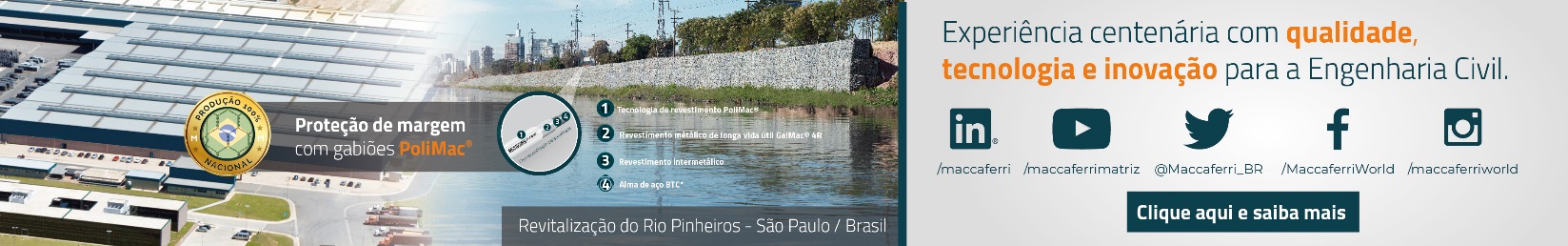 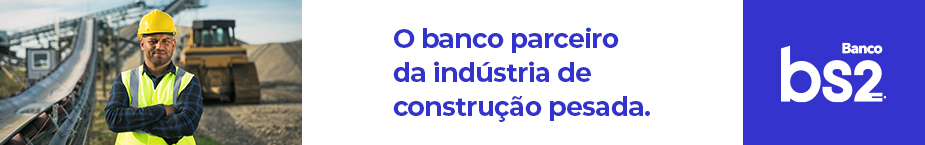 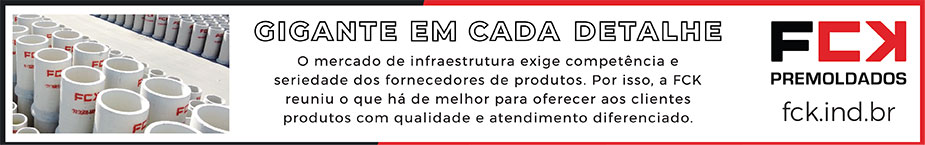 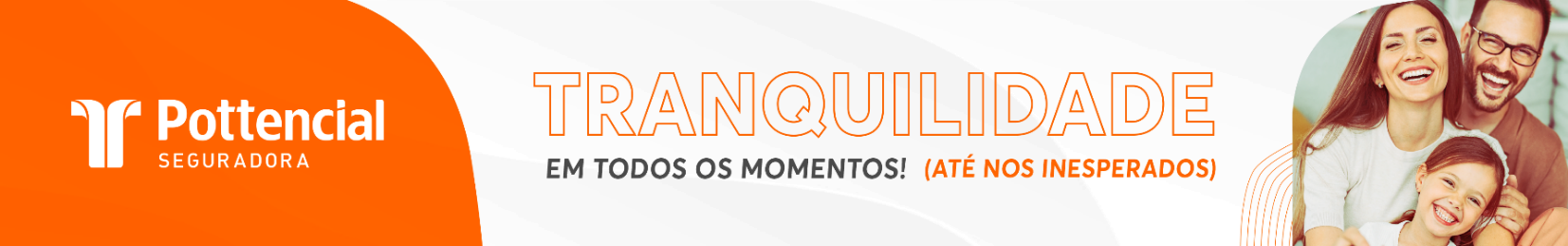 - PUBLICIDADE -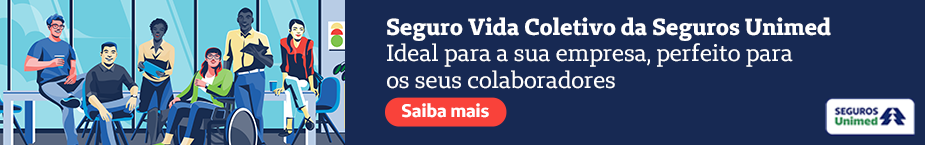 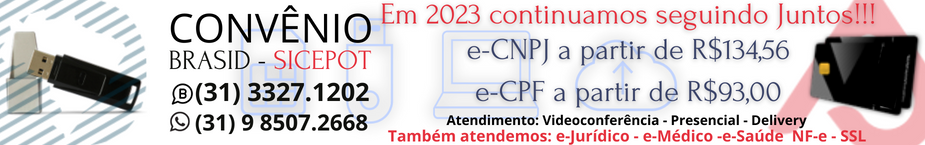 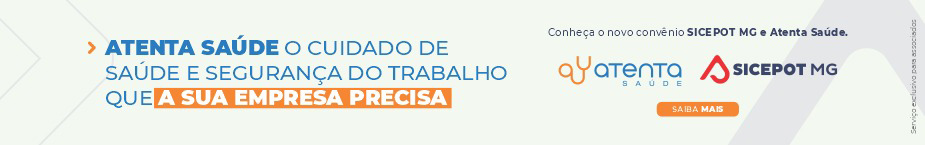 